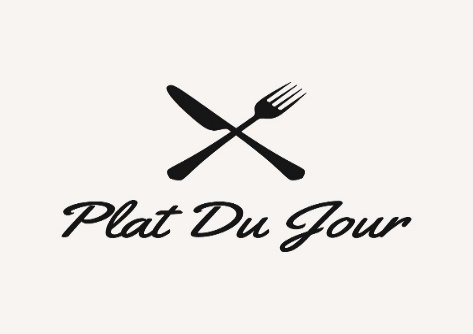 Backyard BBQ/Grill MenuSmoked St. Louis Ribs - $80half/$160fullSausage, Peppers & Onions - $75half/$150fullSmoked BBQ or Buffalo Wings - $30 20 pcs/$60 40 pcsBBQ Pulled Pork Sliders - $75half/$150fullChili Lime Grilled Shrimp - $85half/$170fullMarinated Grilled Steak Tips $100half/$200fullBBQ Chicken $70half/$140fullSides:Cornbread$25                                                                                                                                                                                                                                                                                                                                                                             Collard Greens $40BBQ Baked Beans $50Coleslaw $30Mac and Cheese $45German Potato Salad $50Pasta Salad $45www.platdujourcatering.com				781-771-1234                           